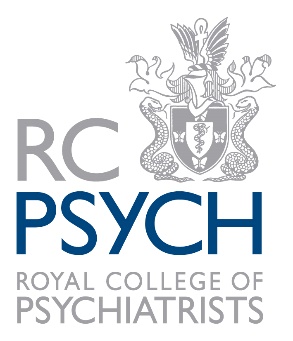 9. Academic Researcher of the YearPlease note: Self-nominations cannot be accepted in this category. Entries must be accompanied by confirmation of support from the Head of Department or equivalent (see last section).The deadline for submitting nominations is 5pm on 31 May 2024.The following must be confirmed for your entry to be valid:This award recognises the critically important role that clinical academics play in conducting scientific research that improves the understanding of, and treatment and care of people with, mental illness, intellectual disabilities, and neurodivergent conditions.Nominations may be made at two different levels depending on the nominee’s grade:Early career grade (first 3-5 years, anything up to and including lecturer level, also including SAS)Mid/senior career grade (5-10 years, consultant or senior SAS level, senior lecturer and above)Nominations should only include work carried out during the past five years. Nominees may be resident in the UK or overseas and should be a member or associate of the College.  The entry should describe how the nominee has demonstrated exceptional levels of achievement in the following areas:Skill as a scholar and researcherOutstanding research contribution Evidence of current and potential impactSee the full Rules for Entry.Please indicate which level of award you are nominating for:Please describe below how the nominee has demonstrated exceptional levels of achievement in the following areas:Data Protection 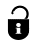 The College’s data protection policy can be found on our websiteThank you for entering the 2024 RCPsych Awards.Please send your completed entry form by 5pm on 31 May 2024 by email to MembershipServices@rcpsych.ac.ukPlease note that the entry will not be valid until we receive a completed good standing form from the nominee. Name of nomineeNominee’s job titleOrganisation nameAddressEmail Entry submitted by:  Entry submitted by:  Name of nominator Please note, as per the Rules for Entry, nominators must be subscribing College Members, Fellows, Honorary Fellows, Specialist Associates, Affiliates, International Associates or Pre-Membership Psychiatric Trainees.Please note, as per the Rules for Entry, nominators must be subscribing College Members, Fellows, Honorary Fellows, Specialist Associates, Affiliates, International Associates or Pre-Membership Psychiatric Trainees.Job titleOrganisation nameAddressEmail  Has the nominee given their permission for the entry to go forward? Is the nominee aware that they need to submit a completed good standing form by 5pm on 31 May?Have they agreed to attend/send a representative to/pre-record a video for the Awards ceremony on 14 November 2024 if they are shortlisted?Early career Mid/senior careerEntry summary (maximum 300 words)Please describe how the nominee meets the Award criteria and why they should be awarded the title Academic Researcher of the Year This wording may be used for publicity purposes for entries that are shortlisted.Skill as a scholar and researcher(Maximum 200 words)(10 marks)Outstanding research contributionOutstanding research contribution(Maximum 200 words)(10 marks)(Maximum 200 words)(10 marks)Evidence of current and potential impact(Maximum 200 words)(10 marks)(Maximum 200 words)(10 marks)(Maximum 200 words)(10 marks)Confirmation of support from the Head of Department or equivalent:I confirm that the above evidence is accurate to the best of my knowledge.Confirmation of support from the Head of Department or equivalent:I confirm that the above evidence is accurate to the best of my knowledge.Confirmation of support from the Head of Department or equivalent:I confirm that the above evidence is accurate to the best of my knowledge.Confirmation of support from the Head of Department or equivalent:I confirm that the above evidence is accurate to the best of my knowledge.NameSignatureJob title